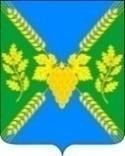 АДМИНИСТРАЦИЯ МОЛДАВАНСКОГО СЕЛЬСКОГО ПОСЕЛЕНИЯ КРЫМСКОГО РАЙОНАПОСТАНОВЛЕНИЕот  14.06.2016                                                                                                 № 165село МолдаванскоеО внесении изменений в постановление администрации Молдаванского сельского поселения Крымского района от  29 декабря 2015 года № 477«О комиссии по соблюдению требований к  служебному поведению муниципальных служащих администрации Молдаванского сельского поселения Крымского района и урегулированию конфликта интересов  Руководствуясь надзорным актом Крымской межрайонной прокуратуры от 27 апреля 2016 года № 7-02-2016/2350, в целях приведения установленного порядка формирования и деятельности комиссии по соблюдению требований к служебному поведению муниципальных служащих и урегулированию конфликта интересов в администрации Молдаванского сельского поселения Крымского района в соответствие с положениями Указа Президента Российской Федерации от 1 июля 2010 года № 821 «О комиссиях по соблюдению требований к служебному поведению федеральных государственных служащих и урегулированию конфликта интересов», п о с т а н о в л я ю:1. Внести в постановление администрации Молдаванского сельского поселения Крымского района от  29 декабря 2015 года № 477«О комиссии по соблюдению требований к  служебному поведению муниципальных служащих администрации Молдаванского сельского поселения Крымского района и урегулированию конфликта интересов» следующие изменения в приложение:1) подпункт «б» пункта 13 дополнить абзацем следующего содержания:«уведомление муниципального служащего о возникновении личной заинтересованности при исполнении должностных обязанностей, которая приводит или может привести к конфликту интересов;»;2) из пункта 14.1 предложение «Обращение, заключение и другие материалы в течение двух рабочих дней со дня поступления обращения представляются председателю Комиссии.» исключить;3) из пункта 14.3 предложение «Уведомление, заключение и другие материалы в течение десяти рабочих дней со дня поступления уведомления представляются председателю комиссии.» исключить;4) дополнить пунктом 14.4 следующего содержания:«14.4. Уведомление, указанное в абзаце пятом подпункта "б" пункта 13 настоящего Положения, рассматривается отделом кадровой службы (соответствующим уполномоченным лицом) администрации по профилактике коррупционных и иных правонарушений, который осуществляет подготовку мотивированного заключения по результатам рассмотрения уведомления.";5) дополнить пунктом 14.5 следующего содержания:"14.5. При подготовке мотивированного заключения по результатам рассмотрения обращения, указанного в абзаце втором подпункта "б" пункта 13 настоящего Положения, или уведомлений, указанных в абзаце пятом подпункта "б" и подпункте "д" пункта 13 настоящего Положения, должностные лица кадрового отдела (соответствующие уполномоченные лица) администрации имеют право проводить собеседование с муниципальным служащим, представившим обращение или уведомление, получать от него письменные пояснения, а глава администрацииили его заместитель, специально на то уполномоченный, может направлять в установленном порядке запросы в государственные органы, органы местного самоуправления и заинтересованные организации. Обращение или уведомление, а также заключение и другие материалы в течение семи рабочих дней со дня поступления обращения или уведомления представляются председателю комиссии. В случае направления запросов обращение или уведомление, а также заключение и другие материалы представляются председателю комиссии в течение 45 дней со дня поступления обращения или уведомления. Указанный срок может быть продлен, но не более чем на 30 дней.";6) подпункт "а" пункта 15 изложить в следующей редакции:"а) в 10-дневный срок назначает дату заседания Комиссии. При этом дата заседания Комиссии не может быть назначена позднее 20 дней со дня поступления указанной информации, за исключением случаев, предусмотренных пунктами 15.1 и 15.2 настоящего Положения;";7) в пункте 15.1 слова "заявления, указанного в абзаце третьем" заменить словами "заявлений, указанных в абзацах третьем и четвертом";8) пункт 16 изложить в следующей редакции:"16. Заседание комиссии проводится, как правило, в присутствии муниципального служащего, в отношении которого рассматривается вопрос о соблюдении требований к служебному поведению и (или) требований об урегулировании конфликта интересов, или гражданина, замещавшего должность муниципальной службы в администрации. О намерении лично присутствовать на заседании комиссии  муниципальный служащий или гражданин указывает в обращении, заявлении или уведомлении, представляемых в соответствии с подпунктом "б" пункта 13 настоящего Положения.";9) дополнить пунктом 16.1 следующего содержания:"16.1. Заседания комиссии могут проводиться в отсутствие муниципального служащего или гражданина в случае:а) если в обращении, заявлении или уведомлении, предусмотренных подпунктом "б" пункта 13 настоящего Положения, не содержится указания о намерении муниципального служащего или гражданина лично присутствовать на заседании комиссии;б) если муниципальный служащий или гражданин, намеревающиеся лично присутствовать на заседании комиссии и надлежащим образом извещенные о времени и месте его проведения, не явились на заседание комиссии.";10) дополнить пунктом 22.3 следующего содержания:«22.3. По итогам рассмотрения вопроса, указанного в абзаце четвертом подпункта «б» пункта 13настоящего Положения, комиссия принимает одно из следующих решений:а) признать, что при исполнении муниципальным служащим должностных обязанностей конфликт интересов отсутствует;б) признать, что при исполнении муниципальным служащим должностных обязанностей личная заинтересованность приводит или может привести к конфликту интересов. В этом случае комиссия рекомендует  муниципальному служащему и (или) главе администрации принять меры по урегулированию конфликта интересов или по недопущению его возникновения;в) признать, что  муниципальный служащий не соблюдал требования об урегулировании конфликта интересов. В этом случае комиссия рекомендует главе администрации применить к муниципальному служащему конкретную меру ответственности.";11) в пункте 23 слова "пунктами 19–22.1" заменить словами "пунктами 19-22.3";12) в пункте 30 слова «3-дневный срок» заменить словами "7-дневный срок".  2. Ведущему специалисту администрации Молдаванского сельского поселения Крымского района А.В.Петря обнародовать настоящее постановление и разместить на официальном сайте администрации Молдаванского сельского поселения Крымского района в информационно-телекоммуникационной сети «Интернет».3. Постановление вступает в силу со дня его официального обнародования.Глава Молдаванского сельского поселения Крымского района 			                                              А.В.Улановский